Lesson 2							Green- trace the big one, trace the next ones then do 3 of your own- circle your best one for each section					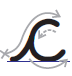 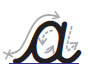 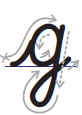 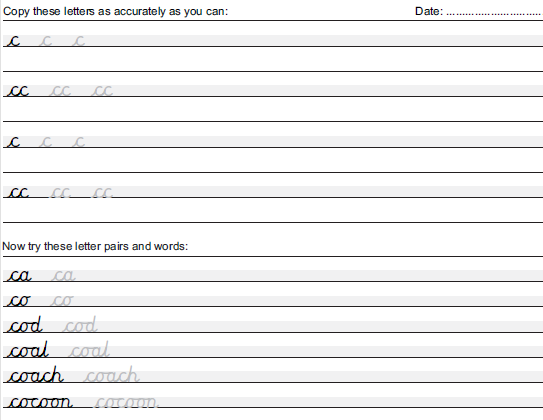 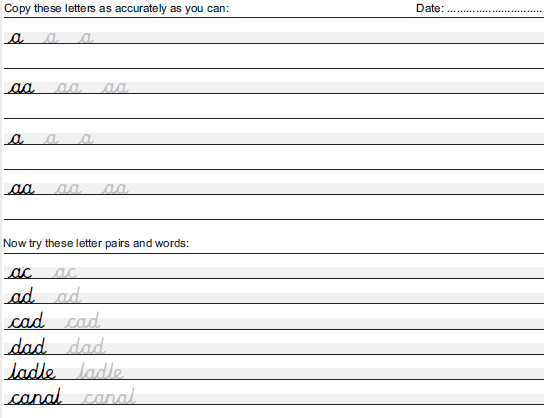 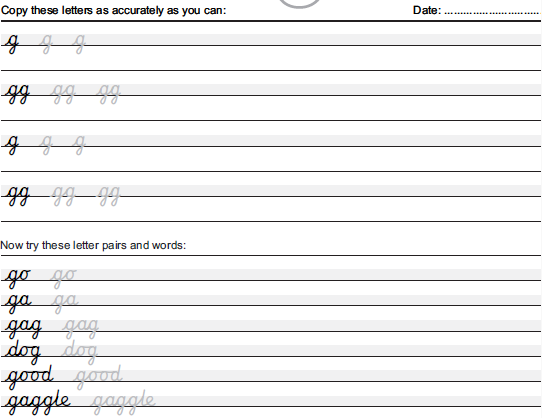 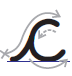 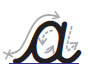 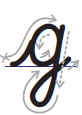 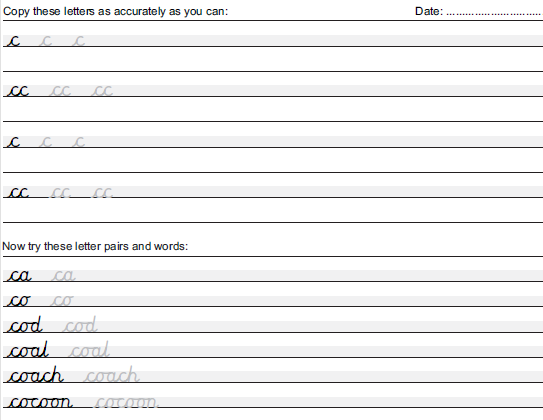 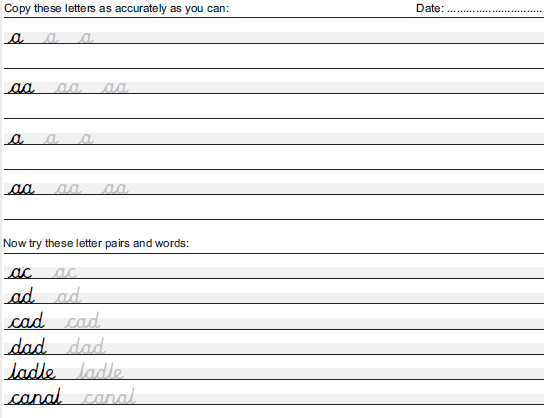 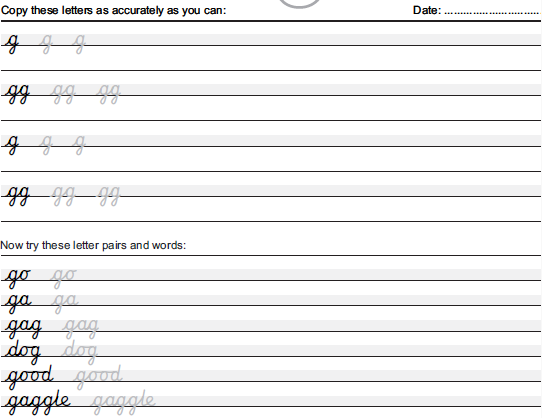 																																																																																																																																																						3 3 Blue- trace the big one, trace the next ones then do 3 of your own- circle your best one for each section																																																																																																																																											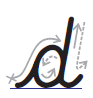 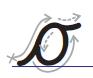 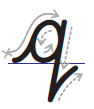 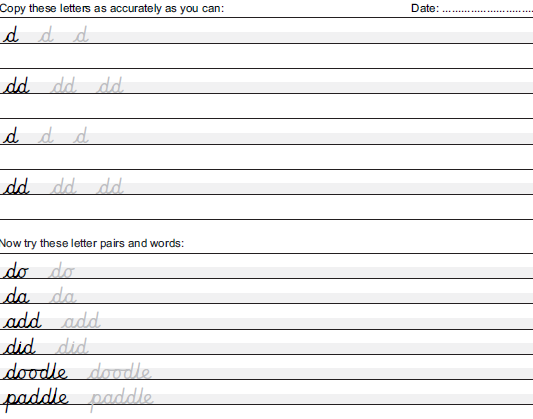 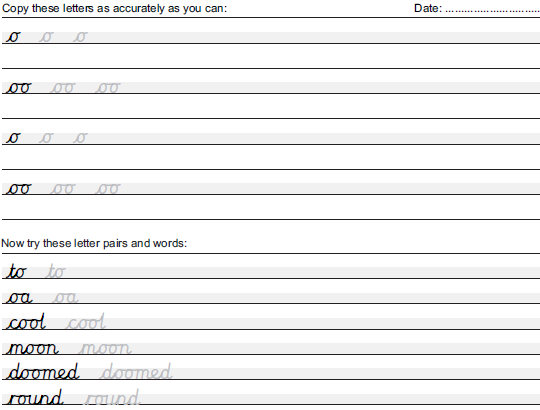 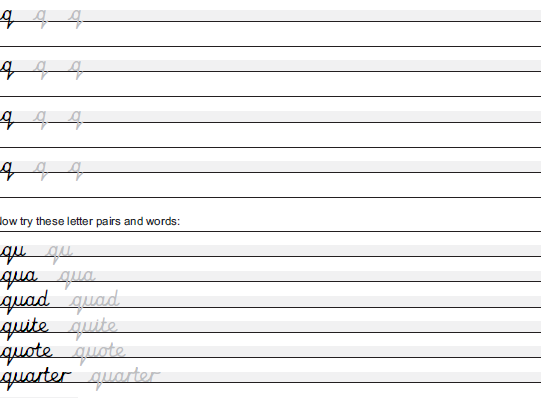 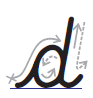 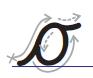 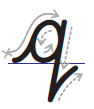 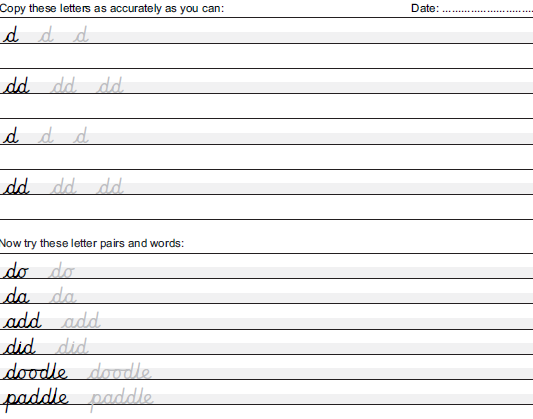 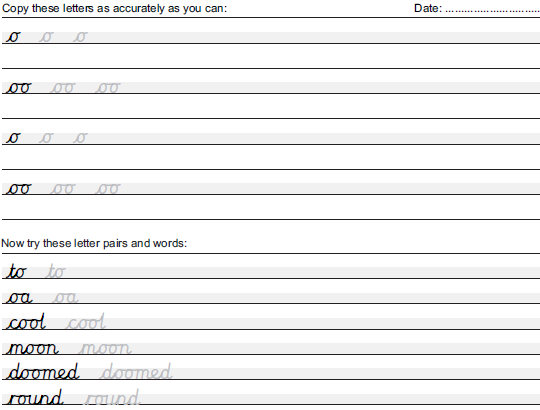 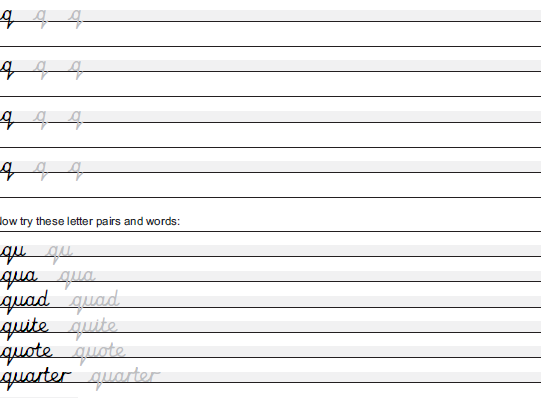 Red- trace the first one then do 3 of your own- circle your best one for each section																																																																																																																																						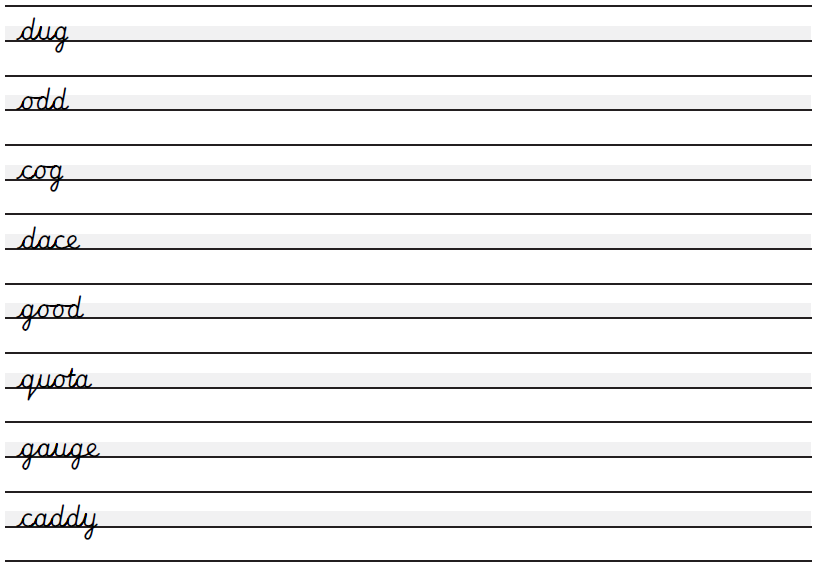 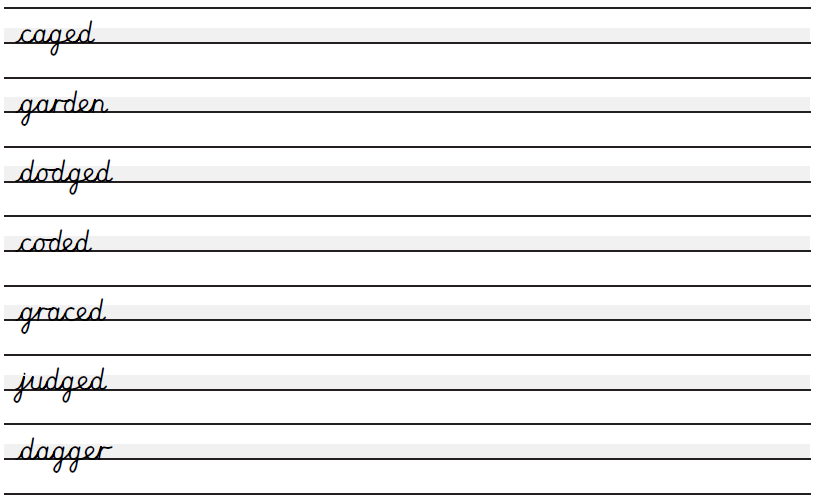 